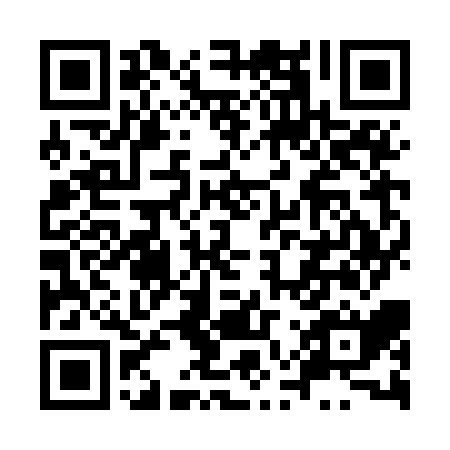 Ramadan times for Sehala, BangladeshMon 11 Mar 2024 - Wed 10 Apr 2024High Latitude Method: NonePrayer Calculation Method: University of Islamic SciencesAsar Calculation Method: ShafiPrayer times provided by https://www.salahtimes.comDateDayFajrSuhurSunriseDhuhrAsrIftarMaghribIsha11Mon4:554:556:1112:083:326:056:057:2112Tue4:544:546:1012:083:326:066:067:2113Wed4:534:536:0912:073:326:066:067:2214Thu4:524:526:0812:073:326:076:077:2215Fri4:514:516:0712:073:326:076:077:2316Sat4:504:506:0612:063:326:076:077:2317Sun4:494:496:0512:063:326:086:087:2418Mon4:484:486:0412:063:326:086:087:2419Tue4:474:476:0312:063:326:096:097:2520Wed4:464:466:0212:053:326:096:097:2521Thu4:454:456:0112:053:326:106:107:2622Fri4:444:446:0012:053:316:106:107:2623Sat4:434:435:5912:043:316:116:117:2724Sun4:414:415:5812:043:316:116:117:2725Mon4:404:405:5712:043:316:116:117:2826Tue4:394:395:5612:043:316:126:127:2827Wed4:384:385:5512:033:316:126:127:2928Thu4:374:375:5412:033:316:136:137:2929Fri4:364:365:5212:033:316:136:137:3030Sat4:354:355:5112:023:306:146:147:3031Sun4:344:345:5012:023:306:146:147:311Mon4:334:335:4912:023:306:146:147:312Tue4:314:315:4812:013:306:156:157:323Wed4:304:305:4712:013:306:156:157:324Thu4:294:295:4612:013:306:166:167:335Fri4:284:285:4512:013:296:166:167:346Sat4:274:275:4412:003:296:176:177:347Sun4:264:265:4312:003:296:176:177:358Mon4:254:255:4212:003:296:176:177:359Tue4:244:245:4111:593:286:186:187:3610Wed4:224:225:4011:593:286:186:187:36